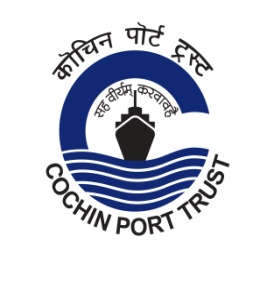 COCHIN FISHERIES HARBOUR(GOVERNED BY COCHIN PORT TRUST)Office of the Administrator 					Cochin Fisheries HarbourThoppumpady       Cochin 682 005KeralaTel:91-0484-2220707/ 0484-2951707Website: www.cochinport.gov.inTender No. AE/T-05/WFV/CFH/2021                                                Date:- 24/08/2021Tender Extension NoticeSub: “Tender for Licensing for the supply of water to fishing vessels at Cochin          	Fisheries Harbour for a period of one year.”Ref: This office tender No. AE/T-05/WFV/CFH/2021   Date:- 30/07/2021	Please refer to the above. The last date and time of submission of quotation is extended up to 14:30 Hrs on 08.09.2021 and the tender will be opened on 15:00 Hrs on the same day.All other terms and conditions of the quotation remain unaltered.                     										    Sd/-	                                                                                                        Administrator 					Cochin Fisheries HarbourTelefax: 910484 2666639Phone : 0484-2220707/ 0484-2951707Email: cfhoffice123@gmail.com